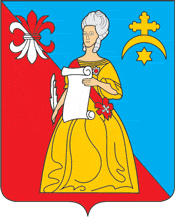 АДМИНИСТРАЦИЯгородского поселения «Город Кремёнки»Жуковского района Калужской областиПОСТАНОВЛЕНИЕ__________                       								№_____г.Кремёнки.В соответствии со ст. 179.3 Бюджетного кодекса РФ, Федеральным законом от 06.10.2003 N 131-ФЗ "Об общих принципах организации местного самоуправления в Российской Федерации", решением Городской Думы ГП "Город Кременки" от 03.12.2019 N45 "О бюджете МО ГП "Город Кременки" на 2020 год и плановый период 2021 и 2022 годов", Положением о порядке разработки, формирования и реализации муниципальных программ ГП "Город Кременки", утвержденным постановлением Администрации ГП "Город Кременки" от 26.11.2013 N 144-п, Администрация городского поселения "Город Кременки"ПОСТАНОВЛЯЕТ:1. Изложить приложение к постановлению N 99-п от 31.05.2019 "Об утверждении муниципальной программы " Управление имущественным комплексом ГП "Город Кременки" в новой редакции (прилагается).2. Настоящее Постановление вступает в силу с момента опубликования и распространяется на правоотношения, возникшие с 1 января 2020 года.Глава Администрации 	 		                                                Т.Д. Калинкина  Приложениек ПостановлениюАдминистрациигородского поселения"Город Кременки"от ______ 2020 г. N _____ПАСПОРТмуниципальной программы "Управление имущественнымкомплексом ГП "Город Кременки" (далее - Программа)1. Общая характеристика сферы реализации муниципальнойПрограммыРазработка муниципальной программы "Управление имущественным комплексом ГП "Город Кременки" (далее - Программа) является одним из элементов единой системы учета муниципального имущества и земель муниципального образования и направлена на создание условий для эффективного управления муниципальным имуществом. Получение полной и достоверной информации о землях, составляющих территорию городского поселения, и расположенных на них объектах капитального строительства и некапитальных объектах.Создание эффективной системы использования земель увеличением доходов городского бюджета за счет земельных и имущественных платежей.Обеспечение полноты и достоверности информации об объектах собственности города эффективного управления и распоряжения имуществом.Описание и постановка на кадастровый учет границ территориальных зон ГП «Город  Кремёнки». 2. Цели и задачи ПрограммыОсновной целью Программы являются создание условий для эффективного управления муниципальным имуществом, необходимым для выполнения функций органами исполнительной власти городского поселения, и отчуждения муниципального имущества.Одной из важнейших стратегических целей в области создания условий для устойчивого экономического развития города является эффективное использование земли для удовлетворения потребностей общества и граждан.Использование земли осуществляется на основании принимаемых законодательными и исполнительными органами власти муниципального образования "Город Кременки" управленческих решений, которые должны основываться на полноценных данных о состоянии земель.Финансирования землеустроительных и кадастровых работ.Создания единого информационного поля, в том числе инфраструктуры пространственных данных, в виде электронных топографических карт и электронных планов территории.Организации мероприятий по выявлению и привлечению к регистрации прав собственности юридических и физических лиц, фактически использующих имущество без оформления прав собственности.3. Социальная значимость ПрограммыВажным условием устойчивого развития общества является обеспечение благосостояния жителей города. Осуществление Программы позволяет решить основную задачу органов местного самоуправления - увеличение доходов местного бюджета на основе эффективного управления муниципальной собственностью. Пополнение доходной базы местного бюджета позволит создать благоприятные условия для проживания населения на территории городского поселения.4. Ресурсное обеспечение ПрограммыИсточниками финансирования мероприятий Программы являются средства местного бюджета. Объемы расходов на выполнение мероприятий Программы ежегодно уточняются в процессе исполнения местного бюджета и бюджета на очередной финансовый год.5. Реализация Программы и контроль за ходом ее выполненияПрограмма рассчитана на три года.К участию в реализации Программы привлекаются структурные подразделения Администрации ГП «Город Кремёнки», муниципальные предприятия и организации, население города.Привлечение специалистов государственных учреждений и организаций к реализации программных мероприятий осуществляется в рамках их должностных обязанностей и полномочий.Контроль за реализацией Программы осуществляет заместитель Главы Администрации городского поселения "Город Кременки" - начальник отдела экономического развития  и управления  муниципальным  имуществом.6. Система программных мероприятий1. Ответственный исполнитель муниципальной программыОтдел экономического развития  и управления  муниципальным  имуществом.2. Соисполнители муниципальной программыОтдел архитектуры и градостроительства.3. Цели муниципальной программы- Реализация основных направлений единой государственной политики в сфере имущественных и земельных отношений;- обеспечение поступлений неналоговых доходов в бюджет от использования имущества;- обеспечение сохранности и эффективности использования муниципального имущества;- создание и обеспечение функционирования системы учета имущества и контроля его использования;- повышение эффективности использования отдельных объектов муниципального имущества;- государственная регистрация прав на недвижимое имущество;- проведение технической инвентаризации объектов недвижимого имущества;- обеспечение условий для пополнения бюджета ГП от использования имущества муниципальной казны;- развитие инфраструктуры рынка земли (организация работ по межеванию земельных участков и постановки их на государственный кадастровый учет);- реализация прогнозных планов (программ) приватизации муниципального имущества;- предоставление свободного имущества через проведение процедуры торгов на право заключения договоров аренды муниципального имущества;- выявление и оформление бесхозяйного недвижимого имущества;- определение технического состояния объектов муниципальной собственности и возможности их дальнейшей эксплуатации4. Задачи муниципальной программы- Обеспечение в пределах своей компетенции: целостности муниципального имущества;- наиболее эффективного управления и распоряжения имуществом и земельным фондом,- осуществление контроля за целевым, рациональным использованием и сохранностью имущества и земельного фонда;- организация работы по оформлению прав на имущество и земельные участки:- осуществление контроля за правильностью оформления и соблюдением условий договоров аренды;- подготовка в пределах своей компетенции проектов документов, касающихся владения, пользования и распоряжения муниципальным имуществом.- описание местоположения границ территориальных зон ГП «Город  Кремёнки»-постановка на кадастровый учет границ территориальных зон ГП «Город  Кремёнки».5. Индикаторы муниципальной программыЦИ № 1.- доля площади земельных участков, являющихся объектами налогообложения земельным налогом, в общей площади территории городского поселения не менее 40%;ЦИ № 2 – Число зарегистрированных за год объектов недвижимости и земельных участков – не менее 10 .ЦИ№3 – границы  территориальных зон ГП «Город  Кремёнки» поставлены на кадастровый учёт и уточнены.    6. Сроки и этапы реализации муниципальной программы2019 - 2022гг. Программа реализуется в один этап7. Объемы финансирования муниципальной программы за счет всех источников финансированияОбъем финансирования за счет средств местного бюджета по Программе составляет (руб.):2019 – 125700 2020 – 430 0002021 – 260 0002020 -  821 111Объемы расходов на выполнение мероприятий Программы ежегодно уточняются в процессе исполнения годового местного бюджета.8. Ожидаемые результаты реализации муниципальной программыРеализация Программы позволит:- осуществлять контроль за использованием муниципального имущества;- увеличить доходную базу местного бюджета;- привести в нормативное состояние учет муниципального имущества и земли.-N п/пСодержание мероприятияИсполнительСрок исполненияОбъем финансирования, руб.Объем финансирования, руб.Объем финансирования, руб.Объем финансирования, руб.Объем финансирования, руб.Объем финансирования, руб.Объем финансирования, руб.N п/пСодержание мероприятияИсполнительСрок исполненияВсегоВсегоВ том числе по годамВ том числе по годамВ том числе по годамВ том числе по годамВ том числе по годамN п/пСодержание мероприятияИсполнительСрок исполненияВсегоВсего2019 г.2019 г.2020 г.2021 г.2022г.1Разработка землеустроительной документации по описанию границ территориальных зон муниципального образования ГП "Город Кременки"Отдел архитектуры и градостроительства2019- 2022 гг.414717,50414717,5054717,5054717,50130 000130 000100 0002Выполнение кадастровых работ по внесению изменений в документы территориального планирования и градостроительного зонированияОтдел архитектуры и градостроительства2022г.5911115911115911113Разработка проектов планировок и межевания Отдел имущества 2019 - 2022 гг4500004500002500001000001000004Проведение кадастровых работОтдел имущества2019 - 2022 гг18100018100071000710005000030000300005Всего по ПрограммеОтдел имущества2019 - 2021 гг2019 - 2021 гг1636828,501636828,50125717,5430000260000821111821111